Ecuatii exponentialeEcuatia ce contine variabila necunoscuta la exponetul puterii se numeste ecuatie exponentiala.Cea mai simpla ecuatie exponentiala este de formaunde a > 0, a  1.Afirmatia 1. Pentru b  0 ecuatia (1) nu are solutii, iar pentru b > 0 ecuatia data are o solutie unica:x = logab.Exemplul 1. Sa se rezolve ecuatiilea) 2x = -4,    b) 2x = 4,    c) 2x = 5.Rezolvare. a) Cum membrul din stanga ecuatiei este pozitiv pentru orice x  R (a se vedea proprietatile functiei exponentiale), iar membrul din dreapta este negativ, ecuatia nu are solutii.b) Utilizand afirmatia 1 se obtine x = log24 , adica x = 2.c) Similar exemplului precedent se obtine x = log25.Nota. Din afirmatia 1 rezulta ca ecuatia exponentiala de tipulunde a > 0, a  1 si b > 0, este echivalenta cu ecuatiaf(x) = logab.Exemplul 2. Sa se rezolve ecuatiilea)      b)      c) .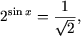 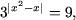 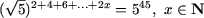 Rezolvare. a) Se tine seama de nota la afirmatia 1 si se obtine ecuatia trigonometrica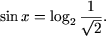 Cum , rezulta , de unde 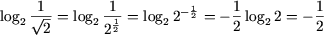 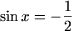 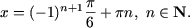 b) Cum log39 = 2, se obtine ecuatia|x2-x| = 2.Utilizand proprietatile modulului (a se vedea, de exemplu, [1]) se obtinec) Logaritmand in baza 5 (ambii membri sunt pozitivi) se obtine (2+4+6+...+2x) = 45 sau 1+2+...+x = 45.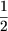 Utilizind formula pentru suma primilor n termeni ai progresiei aritmetice se obtine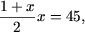 de unde rezulta ecuatia patratax2+x-90 = 0cu solutiile x1 = -10 si x2 = 9. Cum x  N, ramane x = 9.La rezolvarea ecuatiilor exponentiale se utilizeaza urmatoarea afirmatie de baza referitoare la echivalenta ecuatiilor (a se vedea, de exemplu, [2]).Afirmatia 2. Daca a > 0 si a  1, atunci ecuatiilesif(x) = g(x)sunt echivalente.Nota. Ecuatiile de tipula f(x) = bg(x)     (a > 0, a  1, b > 0)se pot scrie astfel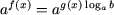 si se rezolva utilizind afirmatia 2.Unele ecuatii exponentiale se reduc la ecuatiile de tipul (1)-(3) cu ajutorul egalitatilor:E1) ax· ay = ax+y,   E2)    E3) (ax) y = ax·y,   E4)    E5) ax· bx = (ab)x.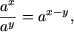 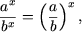 Exemplul 3. Sa se rezolve ecuatiilea)    b)    c)    d) 32x-1 = 7x+1.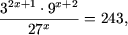 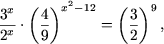 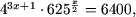 Rezolvare. a) Se utilizeaza egalitatile E1-E3, afirmatia 2 si se obtine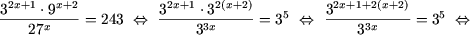    32x+1+2(x+2)-3x = 35      2x+1+2x+4-3x = 5      x = 0.b) Cum    (ab  0), rezulta    si utilizand proprietatile E4,E3 si E1 se obtine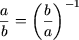 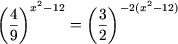 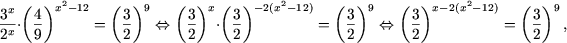 de unde, in baza afirmatiei 2, rezulta ecuatia patrata2x2-x-15 = 0cu solutiile x = 3 si x = -5/2.c) Cum 43x+1 = 41·43x = 4·(43) x = 4·64x,      ecuatia devine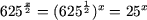 4·64x ·25x = 6400sau64x·25x = 1600.Utilizand proprietatea E5 si afirmatia 2 se obtine 1600x = 1600, de unde x = 1.d) Se tine seama de nota la afirmatia 2 si se obtine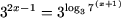 de unde rezulta ecuatia liniara2x-1 = xlog37+ log37saux(2-log37) = log37+1cu solutia 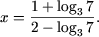 Daca ecuatia exponentiala este de tipulatunci prin intermediul substitutiei t = a f(x), se obtine ecuatiaF(t) = 0,care de regula se rezolva mai simplu. In cele mai frecvente cazuri se intalnesc ecuatiile de tipul(A, B si C  R), care cu ajutorul substitutiei t = a f(x) se reduc la ecuatia patrataAt2+Bt+C = 0.Exemplul 4. Sa se rezolve ecuatiile:a) 2x+3·2x-4 = 76,     b) 3-x+9· 3x+9x+1+9-x-1=8,     c) 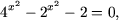 d) 21+x-23-x = 15,     e) 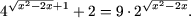 Rezolvare. a) 2x+3·2x-4 = 76      . Se noteaza t = 2x, si se obtine ecuatia liniara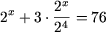 16t+3t = 76·16,de unde t = 64. Asadar 2x = 64 si x = 6.b) Ecuatia se scrie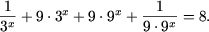 Se noteaza t = 3x (atunci 9x = t2), si se obtine ecuatia algebrica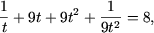 care se reduce (a se vedea [1]) prin substitutia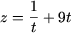 (atunci ) la ecuatia patrata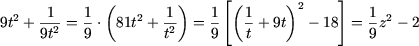 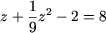 sauz2+9z-90 = 0,de unde z1 = -15, z2 = 6. Cum t > 0, z1 = -15 nu verifica ecuatia si ramane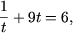 de unde9t2-6t+1 = 0cu solutia t = 1/3. Asadar 3x = 1/3, de unde x = -1.c) Se noteaza , atunci  si se obtine ecuatia patrata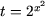 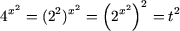 t2-t-2 = 0cu solutiile t1 = -1 si t2 = 2. Cum t > 0 (mai exact, deoarece x2  0, ), ramane t = 2, adica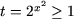 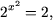 de unde x2 = 1 si deci x = 1.d) Cum 21+x = 2·2x, , se noteaza t = 2x si ecuatia devine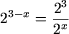 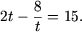 Se multiplica ambii membri ai ecuatiei cu t  (t > 0) si se obtine ecuatia patrata2t2-15t-8 = 0cu solutiile  si t2 = 8. Cum t1 < 0, ramane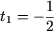 2x = 8,de unde x = 3.e) Se noteaza  (cum  in x  (-,0] [2,+), rezulta t  1) si se obtine ecuatia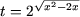 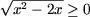 4t2-9t+2 = 0cu solutiile t1 = 1/4 si t2 = 2. Cum t1 < 1 ramane de rezolvat ecuatia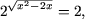 echivalenta cu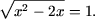 Deoarece ambii membri ai ecuatiei sunt pozitivi, ridicand la patrat se obtine ecuatia echivalenta (a se vedea, de exemplu, [1])x2-2x = 1cu solutiile .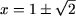 Ecuatiile de tipulA·a 2f(x) +B·a f(x) b f(x) +C·b 2f(x) = 0,(A, B, C  R, A·B·C  0) se numesc ecuatii exponentiale omogene. Prin multiplicarea, de exemplu, cu  ele se reduc la ecuatia patrata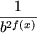 At2+Bt+C = 0,unde .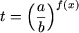 Exemplul 5. Sa se rezolve ecuatiilea) 64·9x -84·12x +27·16x = 0,     b) 9·22x+2 -45·6x -32x+4 = 0.Rezolvare. a) Ecuatia se scrie64·32x -84·3x ·4x +27·42x = 0si impartind la 42x se obtine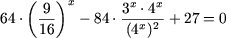 sau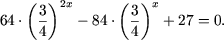 Se noteaza  si se obtine ecuatia patrata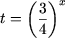 64t2-84t+27 = 0.Discriminantul ecuatiei date este  = 842 -4·64·27 = 42· 32·72 -4·4·16·9·3 = 42·32(49-48) = 122, iar solutiile si 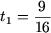 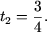 Asadar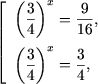 de unde x1 = 2 si x2 = 1.b) Ecuatia se scrie36·22x -45·2x· 3x -81·32x = 0sau (multiplicand cu )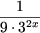 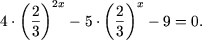 Notand  se obtine ecuatia patrata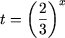 4t2-5t-9 = 0cu solutiile t = -1, t = 9/4. Cum t > 0 ramane  de unde x = -2.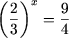 Uneori se intalnesc ecuatii ce se rezolva prin metoda "scoaterii factorului comun in afara parantezei".Exemplul 6. Sa se rezolve ecuatiileRezolvare. a) Ecuatia se scrie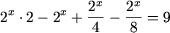 sau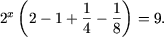 Efectuand operatiile din paranteze se obtine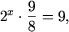 de unde 2x = 8 si x = 3.b) Similar rezolvarii ecuatiei precedente se obtine:2x+1-2x+2 -2x+3 = 5x-5x+1     2x·2-2x·4 -2x·8 = 5x-5x·5    2x(2-4-8) = 5x(1-5)     2x(-10) = 5x(-4)        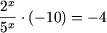 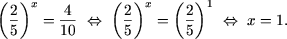 c) Se trec toti termenii in partea stanga a ecuatiei si se grupeaza convenabil(x2·2x+1 -2x-1)+(2|x-3|+2- x2·2|x-3|+4) = 0.In fiecare paranteza se scoate factorul comun in afara parantezei2x-1(4x2-1) +2|x-3|+2(1-4x2) = 0,de unde rezulta(4x2-1)·(2x-1 -2|x-3|+2) = 0si totalitatea de ecuatiiPrima ecuatie are solutiile x1 = -1/2,  x2 = 1/2, iar a doua se rezolva utilizand proprietatile modulului:2x-1 = 2|x-3|+2      x-1 = |x-3|+2      x-3 = |x-3|      x-3  0     x  3.Asadar, solutiile acestei ecuatii suntx  { 1/2} [3,+).Unele ecuatii exponentiale se rezolva prin metode specifice.Exemplul 7. Sa se rezolve ecuatiileRezolvare. a) Se observa ca  si utilizand substitutia  (atunci ) se obtine ecuatia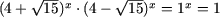 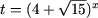 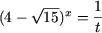 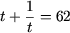 saut2-62t+1 = 0cu solutiile  si . Cum , se obtine totalitatea de ecuatii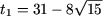 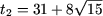 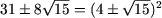 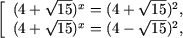 de unde x1 = 2 si x2 = -2   ( se tine seama ca  ).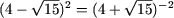 b) Se observa ca x = 3 este solutie a ecuatiei date. Alte solutii ecuatia data nu are, deoarece membrul din stanga reprezinta o functie crescatoare, iar membrul din dreapta o functie descrescatoare, si cum graficele acestor functii pot avea cel mult un punct comun, rezulta ca x = 3 este unica solutie.c) Se observa ca x = 2 este solutie a acestei ecuatii. Alte solutii ecuatia nu are. In adevar, ecuatia se scrie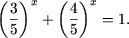 Se observa ca functia  ca suma a doua functii descrescatoare este la fel descrescatoare si, prin urmare, capata fiecare valoare a sa doar o singura data.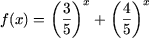 d) Se noteaza t = 2x si se rezolva ecuatia patrata in t:t2+(x-1)t+2x-6 = 0.Discriminantul acestei ecuatii este  = (x-1)2-4(2x-6) = x2-10x+25 = (x-5)2, iar soluiile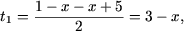 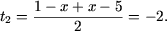 Cum solutia t = -2 nu verifica conditia t > 0, ramane2x = 3-xSe rezolva similar exemplului b) si se obtine x = 1.e) Ecuatia se scriex2+x+1 = 2·2x-4x-1saux2+x+1 = -(2x-1)2,de unde rezulta, ca ecuatia nu are solutii. In adevar, cum  membrul din stanga ecuatiei ia valori in multimea [3/4; +), iar membrul din dreapta ecuatiei valori nepozitive.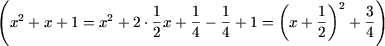 f) Se observa ca ecuatia are solutii doar pentru x > 0. Atunci membrul din dreapta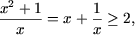 in plus semnul egalitatii se obtine pentru x = 1 (se tine seama de inegalitatea  justa pentru orice a > 0), pe cand membrul din stanga ecuatiei primeste valoara maxima 2 pentru x = 1. In adevar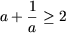 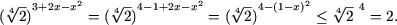 Astfel unica solutie a acestei ecuatii este x = 1.g) Se observa, ca pentru x  (-,-1/2] ecuatia nu are solutii (in adevar, in asa caz membrul din stanga ia valori nepozitive). Pentru x  (-1/2;+) membrul din stanga reprezinta o functie strict crescatoare, ca produsul a doua functii strict crescatoare, si, prin urmare, primeste fiecare valoare a sa doar o singura data. Ramane de observat ca x = 0 este solutie (unica) a ecuatiei.h) Domeniul valorilor admisibile al ecuatiei este multimea numerelor naturale, mai mari ca 1. Ecuatia se scrie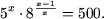 Se logaritmeaza, de exemplu, in baza 5 si se obtine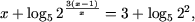 sau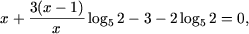 de unde se obtine ecuatia patratax2+x(log52-3)-3log52 = 0cu solutiile x1 = 3 si x2 = -log52. Cum x2  DVA, rezulta ca unica solutie a ecuatiei este x = 3.i) DVA a ecuatiei este multimea x  R\{ 0} si astfel (a se vedea exemplul precedent) solutiile ei sunt numerele 3 si -log52.Uneori se intalnesc ecuatii ce contin necunoscuta atat in baza cat si in exponentul puterii:De regula, domeniul de definitie pentru functia [h(x)]f(x)    ([h(x)]g(x)) se considera multimea tuturor valorilor x  D(f) (x  D(f)D(g) ), unde D(f) desemneaza domeniul de definitie al functiei f (f sig), pentru care h(x) > 0. Astfel:Exemplul 8. Sa se rezolve ecuatiile :a)      b) ,    c) 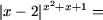 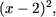 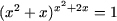 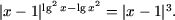 Rezolvare. a) Cum a2 = |a|2 ecuatia se scrie astfel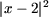 si este echivalenta cu totalitatea de sistemede unde se obtin solutiile: x = -2, x = 3 si x = 1.b) Se scrie (x2+x)0 = 1, si se obtinec) DVA al ecuatiei este multimea (0;+). In DVA ecuatia este echivalenta cu totalitateade unde rezulta solutiile x = 1/10, x = 1000 si x = 2.Nota. Uneori este necesar ca functiile din (6) sa fie examinate pe domenii mai largi: se tine seama ca functia h(x)f(x) are sens si atunci cand h(x) = 0 si f(x) > 0   (g(x) > 0) sau h(x) < 0 si f(x)  (g(x)) ia valori in multmea numerelor intregi etc. (a se vedea [2]-[4]). ax = b,(1)a f(x) = b,(2)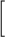 x2-x = 2,x2-x-2 = 0,x = -1,x2-x = -2,x2-x+2 = 0,x = 2.a f(x) = a g(x)(3)F(a f(x)) = 0,(4)A·a 2f(x) +B·a f(x) +C = 0,(5)A·a f(x)+ C·a -f(x)+ B = 0(5)a) 2x+1 - 2x + 2x-2 - 2x-3 = 9,b) 2x+1 - 2x+2 - 2x+3 = 5x - 5x+1,c) x2·2x+1 + 2|x-3|+2 = x2·2|x-3|+4 + 2x-1.4x2-1 = 0,2x-1 = 2|x-3|+2.a)   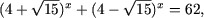 d) 4x+(x-1)2x = 6-2x,  g) 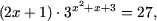 b) 5x-2 = 8-x,  e) x2+x+2 = 2·2x-4x,  h)   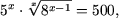 c) 3x+4x = 5x,  f)   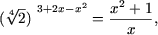 i) 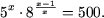 [h(x)]f(x) = b    ([h(x)]f(x) = [h(x)]g(x)).(6)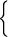 f(x) = g(x),h(x) > 0,h(x)  1,h(x) = 1,x  D(f) D(g).|x-2| > 0,|x-2| 1,x2+x+1 = 2,|x-2| = 1,x  DVA.|x-1| > 0,|x-1|  1,lg2x-lgx2 = 3.|x-1| = 1,x > 0.